ПОСТАНОВЛЕНИЕ администрации сельского поселения Куликовский сельсоветЛебедянского муниципального района Липецкой области Российской Федерации02 июня 2020 года                                 с.Куликовка Вторая                                         № 11О  предоставлении разрешения на отклонение от предельных параметров разрешенного строительства объектаиндивидуального жилищного строительства.	В соответствии со  ст.39 Градостроительного кодекса Российской Федерации, учитывая протокол публичных слушаний о результатах публичных слушаний по вопросу выдачи разрешения на отклонение от предельных параметров разрешенного строительства объекта индивидуального жилищного строительства от 03.06.2019 г, заключения о результатах публичных слушаний по воросу выдачи  разрешения на отклонение от предельных параметров разрешенного строительства объекта индивидуального жилищного строительства от 03.06.2019 г., администрация сельского поселения Куликовский сельсовет ПОСТАНОВЛЯЕТ:Выдать Максимовой Татьяне Владимировне разрешение на отклонение от предельных параметров разрешенного строительства  объекта индивидуального жилищного строительства на земельном участке с кадастровым номером 48:11:0960110:275.Постановление № 31 от 10 июня 2019 года считать утратившим силу.	  3. Контроль за исполнением настоящего постановления оставляю за собой.Глава  сельского поселенияКуликовский сельсоветЛебедянского муниципального районаЛипецкой области 							                       А.В.Зайцев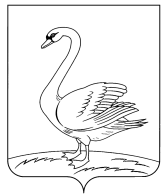 